Linear Equations Word Problems: Graphs NotesExample 1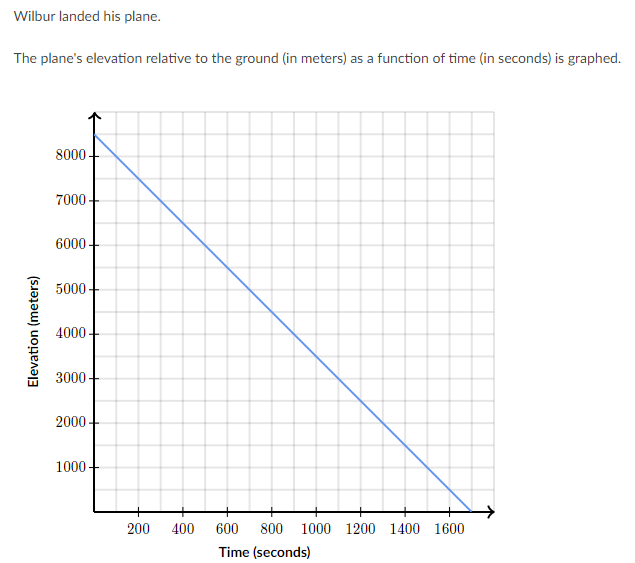 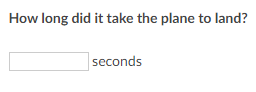 Solutions to Example 1: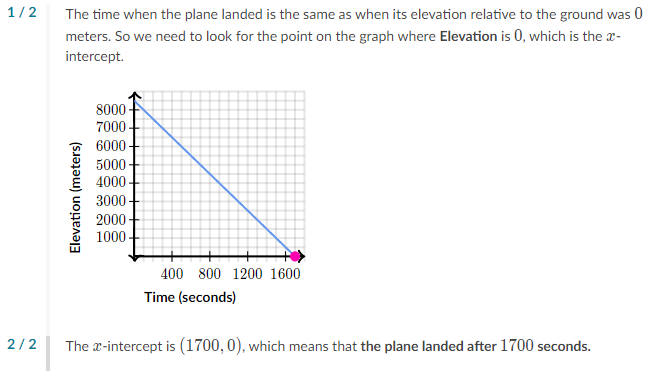 Example 2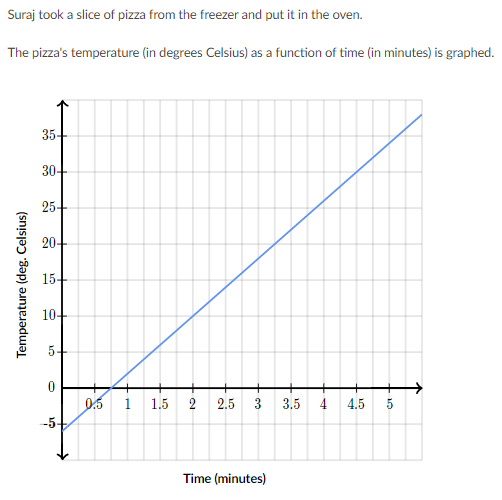 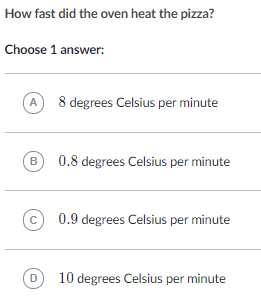 Solutions to Example 2: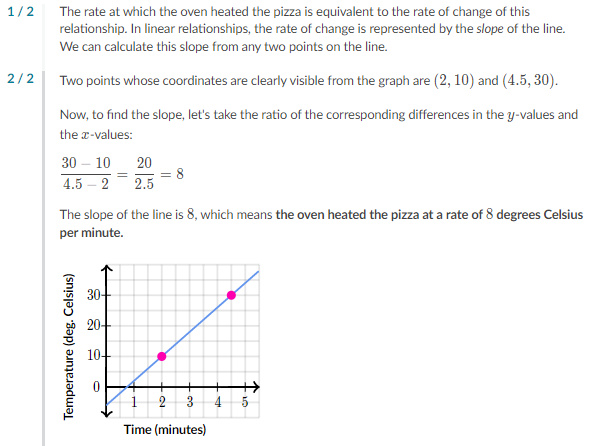 Example 3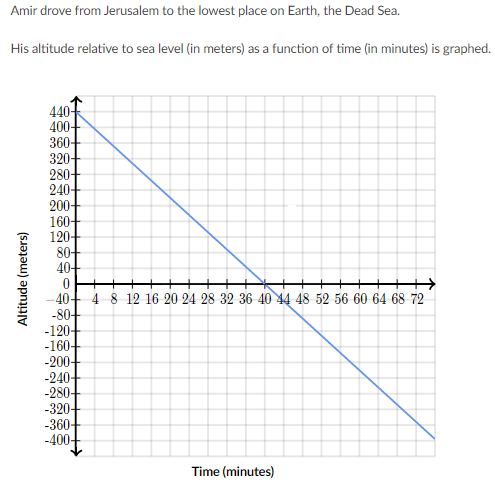 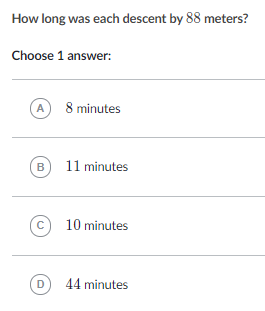 Solutions to Example 3: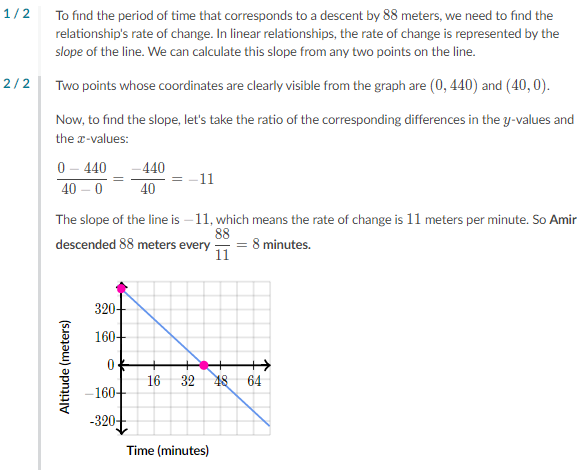 